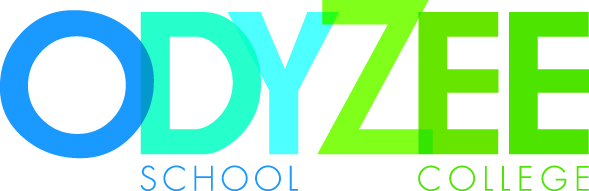 Aanvraag verlof in geval van “andere gewichtige omstandigheden”De Leerplichtwet in Nederland kent geen snipperdagen, maar in bepaalde gewichtige omstandigheden kunnen ouders wel extra verlof aanvragen.Er zijn situaties waarin de school toestemming voor verlof dient te geven (dit heet: ‘andere gewichtige omstandigheden’). Hiervan is sprake bij: • een verhuizing van het gezin, maximaal 1 schooldag; • het bijwonen van een huwelijk van bloed- of aanverwanten tot en met de 3e graad, binnen de    woonplaats maximaal 1 schooldag, buiten de woonplaats maximaal 2 dagen; • ernstige ziekte van bloed- of aanverwanten (het aantal dagen wordt bepaald in overleg met de directeur en/of leer- plichtambtenaar); • bij overlijden van bloed- of aanverwanten: - in de 1e graad maximaal 4 schooldagen; - in de 2e graad maximaal 2 schooldagen; - in de 3e en 4e graad maximaal 1 schooldag; • viering van een 25-, 40- of 50-jarig ambtsjubileum en het 12 ½ -, 25-, 40-, 50- of 60-jarig (huwelijks-) jubileum van bloed- of aanverwanten maximaal 1 schooldag;• godsdienst- of levensovertuiging Als uw kind verplichtingen heeft die voortvloeien uit godsdienst- of levensovertuiging, dan geeft u dit uiterlijk 2 dagen voor verhindering door aan de directeur van de school.De volgende situaties zijn geen ‘andere gewichtige omstandigheden’; verzuim om deze redenen is dus niet toegestaan: • familiebezoek in het buitenland; • vakantie in een goedkope periode of in verband met een speciale aanbieding of het winnen van    een prijs; • vakantie onder schooltijd bij gebrek aan andere boekingsmogelijkheden; • een uitnodiging van familie (opa en oma) of vrienden om buiten de normale schoolvakantie op    vakantie te gaan; • eerder vertrek of latere terugkeer in verband met (verkeers-) drukte; • verlof voor een kind, omdat andere kinderen uit het gezin al of nog vrij zijn; • deelname aan sportieve of culturele evenementen buiten schoolverband; • sabbaticalverlof; • wereldreizen. Indien er sprake is van ongeoorloofd verzuim is de directeur van de school verplicht dit te melden aan de leerplichtambtenaar en kan er een proces-verbaal worden opgemaakt.Ouders/verzorgers van		:	_______________________________Adres				:	_______________________________Postcode/woonplaats		:	_______________________________Zouden graag de volgende dag(en) extra vrij vragen voor zijn/haar zoon/dochter:__________________________________________________________Reden/motivatie:___________________________________________________________________________________________________________________________________________________________________________________________Handtekening ouder/verzorger				datumIn te vullen door  directeur  OdyZee school/college Akkoord / niet akkoordHandtekening Rob Landa,  Directeur OdyZee school/college